              от  17 ноября  2016 года №____     Направляю Вам повестку 20-го заседания Собрания депутатов Карталинского муниципального района, которое состоится 24 ноября 2016 года в 11-00 часов местного времени в большом зале администрации Карталинского муниципального района. Прошу не планировать командировки и другие мероприятия в этот день:О внесении изменений и дополнений в Устав Карталинского муниципального района (Г.Р.Макарова).О внесении изменений в Решение Собрания депутатов от 15 октября 2015 года №3-Н «О составе постоянных комиссий Собрания депутатов Карталинского муниципального района» (В.К.Демедюк).О назначении публичных слушаний по проекту Решения Собрания депутатов Карталинского муниципального района «О бюджете Карталинского муниципального района на 2017 год и плановый период 2018 и 2019 годов» (В.К.Демедюк). О внесении изменений в Решение Собрания депутатов Карталинского муниципального района от 26.11.2015 года № 19 «О передаче полномочий  по решению вопросов местного значения Карталинского муниципального района сельским поселениям, входящим в состав муниципального района» (С.В.Ломовцев).О внесении изменений и дополнений в решение Собрания депутатов Карталинского муниципального района от 24 декабря 2015 года № 42 «О бюджете Карталинского муниципального района на 2016 год» (Д.К.Ишмухамедова).О приостановлении действия пункта 2 статьи 27 и пункта 1 статьи 28 Положения «О бюджетном процессе в Карталинском муниципальном районе» (Д.К.Ишмухамедова).О мерах социальной поддержки пенсионеров по старости по проезду в пригородном транспорте общего пользования (М.М.Вергилес).О бесплатном проезде  для  учащихся из многодетных и малообеспеченных семей в пригородном автотранспорте общего пользования (М.М.Вергилес).О повторном рассмотрении вопроса «Об утверждении Перечня недвижимого и движимого имущества МУЗ «Карталинская городская больница», находящегося в собственности Карталинского муниципального района, передаваемого в собственность Челябинской области» (Е.С.Селезнёва).Разное.Председатель Собрания депутатовКарталинского муниципального района                                                               В.К.Демедюк          Информацию по 20-ой  сессии Собрания депутатов Карталинского муниципального района по вопросам, находящимся в Вашей компетенции, прошу предоставить в Собрание депутатов до 15 ноября 2016 года.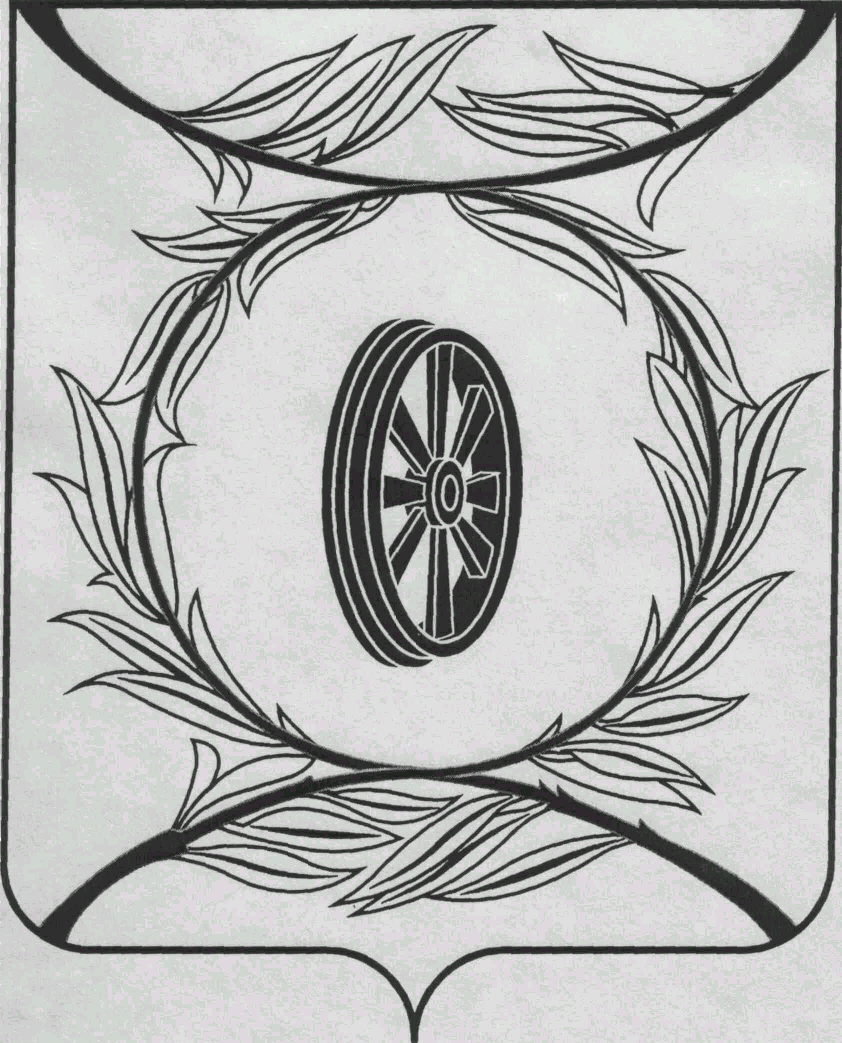 СОБРАНИЕ ДЕПУТАТОВКАРТАЛИНСКОГОМУНИЦИПАЛЬНОГО РАЙОНА457351, Челябинская областьгород Карталы, улица Ленина, 1телефон/факс : (835133)  2-20-57телефон : (835133) 2-28-90от ____ января 2014  года №___________________________________

______________________________

______________________________